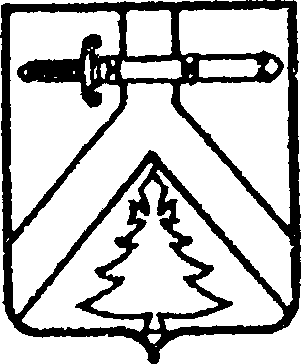 МУРИНСКИЙ СЕЛЬСКИЙ СОВЕТ ДЕПУТАТОВКУРАГИНСКОГО РАЙОНА КРАСНОЯРСКОГО КРАЯРЕШЕНИЕ12.11.2021                                  с. Мурино                              № 12-66-рОб утратившем силу Решении от 18.11.2008 № 39-114-р «Об утверждении Положения о порядке выплаты пенсии за выслугу лет лицам, замещавшим должности муниципальной службы в администрации Муринского сельсовета»В целях приведения нормативных правовых актов администрации Муринского сельсовета в соответствии с федеральным законодательством, руководствуясь Федеральными законами от 06.10.2003 года №131-ФЗ "Об общих принципах организации местного самоуправления в Российской Федерации", от 31.07.2020 № 248-ФЗ "О государственном контроле (надзоре) и муниципальном контроле в Российской Федерации", руководствуясь статьями Устава Муринского сельсовета Курагинского района Красноярского края, Муринский сельский Совет депутатов РЕШИЛ:1. Признать утратившим силу Решение от 18.11.2008 № 39-114-р «Об утверждении Положения о порядке выплаты пенсии за выслугу лет лицам, замещавшим должности муниципальной службы в администрации Муринского сельсовета».2. Контроль за исполнением настоящего Решения возложить на Главу Муринского сельсовета.3. Настоящее Решение вступает в силу со дня, следующим за днем его опубликования в газете «Муринский вестник».Председатель Муринского сельскогоСовета депутатов                                                                     С.Г. РовныхИ.о. главы Муринского сельсовета                                       Е.В. Вазисова